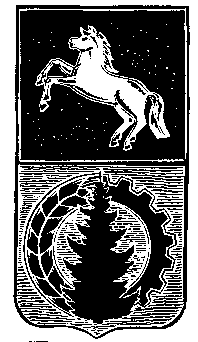 АДМИНИСТРАЦИЯ АСИНОВСКОГО  РАЙОНАПОСТАНОВЛЕНИЕот  19.12.2017                                                                                                                    № 1976г. АсиноОб утверждении Положения о форме и порядке  поощрения народных дружинников местной общественной организации «Народная дружина МО «Асиновский район»     В соответствии с Федеральным законом от 6 октября 2003 года № 131 – ФЗ «Об общих принципах организации местного самоуправления в Российской Федерации», во исполнение Федерального закона от 2 апреля 2014 года № 44 – ФЗ «Об участии граждан в охране общественного порядка», Закона Томской области от 31 июля 2014 года № 2166 «Об участии граждан в охране общественного порядка на территории Томской области»,ПОСТАНОВЛЯЮ:Утвердить Положение о форме и порядке поощрения народных дружинников местной общественной организации «Народная дружина МО «Асиновский район», согласно Приложению 1 к настоящему постановлению.Утвердить форму ходатайства о поощрении народного дружинника, согласно Приложению 2 к настоящему постановлению.Утвердить форму заявления о выплате поощрения народному дружиннику, согласно Приложению 3 к настоящему постановлению. Настоящее постановление подлежит размещению на официальном сайте муниципального образования «Асиновский район» www.asino.ru.Контроль за исполнением настоящего постановления возложить на заместителя Главы администрации Асиновского района по социальным вопросам.  Глава Асиновского района                                                                                 Н. А. ДанильчукПриложение 1 к постановлениюадминистрации Асиновского районаот 19.12.2017 № 1976ПОЛОЖЕНИЕО форме и порядке  поощрения народных дружинников местной общественной организации«Народная дружина МО «Асиновский район»
Положение о формах и порядке поощрения народных дружинников местной общественной организации разработано в целях морального и материального стимулирования деятельности народных дружинников, принимающих активное участие в охране общественного порядка на территории Асиновского района.Настоящее Положение определяет формы и порядок морального и материального стимулирования народных дружинников местной общественной организации «Народная дружина МО Асиновский район».Для поощрения народных дружинников, активно участвующих в охране общественного порядка, администрацией Асиновского района могут применяться следующие формы морального и материального стимулирования: Награждение Почётной грамотой администрации Асиновского района; Награждение Благодарностью администрации Асиновского района; Награждение денежной премией.Решение о форме поощрения народного дружинника  рассматривается и принимается на заседании координирующего органа (штаба) по координации деятельности народных дружин на территории муниципального образования «Асиновский район».  Решение штаба оформляется протоколом в течение двух дней с даты проведения заседания.Ходатайства на народных дружинников заполняются командиром Дружины в течение двух дней с даты проведения заседания.Ходатайства направляются для согласования в  МО МВД России Асиновский УМВД России по Томской области.В ходатайстве указываются следующие критерии оценки деятельности народного дружинника: Количество выявленных и предотвращенных народным дружинником совместно с правоохранительными органами административных правонарушений; Количество рейдов, в которых принимал участие народный дружинник; Количество часов выхода народного дружинника на дежурства по охране общественного порядка при проведении массовых мероприятий: Количество  проведенных народным дружинником профилактических бесед в сфере профилактики правонарушений. На основании протокола и согласованных ходатайств ведущим специалистом по социальным вопросам администрации Асиновского района в течение двух дней  издается правовой акт администрации Асиновского района о поощрении народных дружинников.Отдел учёта  администрации Асиновского района после издания правового акта в течение пяти рабочих дней перечисляет денежные средства на текущие счета граждан. Сумма денежного поощрения составляет 3000 (Три тысячи) рублей на одного дружинника (с учётом НДФЛ).Финансирование расходов на поощрение народных дружинников осуществляется за счёт средств местного бюджета.Приложение 2к постановлениюадминистрации Асиновского районаот 19.12.2017 № 1976Форма ходатайства о поощрении народного дружинникаСогласовано:                                                                       Координирующий орган (штаб) по Начальник МО МВД России «Асиновский»                  организации деятельности народных   УМВД России по Томской области                               дружин                                                                                              на территории муниципального ____________________________________                     образования «Асиновский район»                        (подпись, фамилия, имя, отчество)Ходатайство о поощрении народного дружинникаПрошу поощрить за активное участие в охране общественного порядка_____________________________________________________________________________(фамилия, имя, отчество народного дружинника)Результаты работы народного дружинника:Количество выявленных и предотвращенных народным дружинником совместно с правоохранительными органами административных правонарушений___________;Количество рейдов, в которых принимал участие народный дружинник____________;Количество часов выхода народного дружинника на дежурство по охране общественного порядка при проведении массовых мероприятий___________;Количество проведенных народным дружинником профилактических бесед в сфере профилактики правонарушений__________.Командир народной дружины ________________________________________________________________________________________________________________________________«______»_______________20______  г.Приложение 3к постановлениюадминистрации Асиновского районаот 19.12.2017 № 1976Форма заявления о выплате поощренияГлаве администрации Асиновского района____________________________________от________________________________________________________________________проживающего по адресу:_________________________________________________________________________________________Заявление о выплате поощренияПрошу произвести выплату денежного поощрения за активное участие в охране общественного порядка на территории Асиновского района.Перечисление выплаты прошу произвести на счет____________________________________________________________________________________________________открытый в банке (наименование банка, реквизиты банка, ИНН, КПП, БИК, р/с)_____________________________________________________________________________________________________________________________________________________________________________________________________________________Даю согласие на обработку содержащихся в настоящем заявлении, прилагаемых к заявлению копиях документов персональных данных, то есть их сбор, систематизацию, накопление, хранение, уничтожение (обновление, изменение), использование, распространение (в том числе передачу), обезличивание, блокирование, уничтожение. Согласие на обработку персональных данных, содержащихся в настоящем заявлении, действует до даты подачи заявления об отзыве настоящего согласия.К заявлению прилагаю:«_____»__________________20_____г                 ____________________________________Документы, прилагаемые к заявлениюСведения о принятых документахСведения о принятых документахДокументы, прилагаемые к заявлениюКоличество листовКоличество экземпляровКопия паспорта гражданина РФ (первая страница и страница с указанием регистрации по месту жительства на дату подачи заявленияКопия СНИЛСКопия ИННРеквизиты лицевого счёта получателя, открытого в банке (ИНН, КПП, БИК, расчётный счёт в банке в печатном виде)